Государственный стандарт РФ ГОСТ Р 51221-98
"Средства защитные банковские. Термины и определения"
(введен в действие постановлением Госстандарта РФ от 7 декабря 1998 г. N 431)
(с изменениями от 6 октября 2003 г.)Equipment for bank protection. Terms and definitionsВведен впервыеДата введения 1 июля 1999 г. Введение                                                                 1.  Область применения                                                   2а. Нормативные ссылки                                                   2.  Термины и определения                                                Алфавитный указатель терминов                                           ВведениеУстановленные в настоящем стандарте термины расположены в систематизированном порядке, отражающем систему понятий данной области.Для каждого понятия установлен один стандартизованный термин.Недопустимые к применению термины-синонимы приведены в круглых скобках после стандартизованного термина и обозначены пометой "Ндп".Заключенная в круглые скобки часть термина может быть опущена при использовании термина в документах по стандартизации.Наличие квадратных скобок в терминологической статье означает, что в нее включены два термина, имеющие общие терминоэлементы.В алфавитном указателе данные термины приведены отдельно с указанием номера статьи.Приведенные определения можно при необходимости изменить, вводя в них производные признаки, раскрывая значения используемых в них терминах, указывая объекты, входящие в объем определяемого понятия. Изменения не должны нарушать объем и содержание понятий, определенных в данном стандарте.Стандартизованные термины набраны полужирным шрифтом, их краткая форма (в алфавитном указателе) - светлым, а синонимы - курсивом.1. Область примененияНастоящий стандарт устанавливает термины и определения понятий в области банковских защитных средств.Термины, установленные настоящим стандартом, обязательны для применения во всех видах документации и литературы по банковским защитным средствам, входящих в сферу деятельности по стандартизации или использующих результаты этой деятельности.Изменением N 1, утвержденным постановлением Госстандарта РФ от 6 октября 2003 г. N 280-ст, настоящий ГОСТ дополнен разделом 2а, введенным в действие с 1 ноября 2003 г.2а. Нормативные ссылкиВ настоящем стандарте использованы ссылки на следующие стандарты:ГОСТ Р 51136-98 Стекла защитные многослойные. Общие технические условия.Изменением N 1, утвержденным постановлением Госстандарта РФ от 6 октября 2003 г. N 280-ст, в раздел 2 настоящего ГОСТа внесены изменения, введенные в действие с 1 ноября 2003 г.См. текст раздела в предыдущей редакции2. Термины и определения Общие понятия                                                            Банковские защитные средства                                             Элементы банковских защитных средств                                     Элементы запирающего механизма                                           Испытания банковских защитных средств                                   Общие понятия1. (банковский) объект защиты: Персонал и (или) материальные, а также интеллектуальные ценности, включая носители конфиденциальной информации, для безопасности которых используют банковские защитные средства.2. (банковское) защитное средство: Защитное средство, предназначенное для обеспечения безопасности банковских объектов защиты, имеющих регламентированные защитные свойства.3. регламентированное средство воздействия: Физическое средство воздействия на банковское защитное средство, установленное в нормативном документе и используемое при определении соответствия банковского защитного средства регламентированному защитному свойству.Примечание - В качестве физических средств воздействия используют инструменты, взрывчатые вещества, стрелковое оружие, источники огня.3а. регламентированное защитное свойство - Необходимый класс защиты, установленный в нормативном документе на конкретное банковское защитное средство в зависимости от его функционального назначения.Примечание - Защитными свойствами являются устойчивость к взлому, пулестойкость, огнестойкость.4. банк: Кредитная организация, имеющая исключительное право осуществлять в совокупности банковские операции, предусмотренные законом Российской Федерации "О банках и банковской деятельности".5. банковская система Российской Федерации: Система, включающая в себя Центральный Банк Российской Федерации, кредитные организации, а также филиалы и представительства иностранных банков.6. иностранный банк: Банк, признанный таковым по законодательству иностранного государства, на территории которого он зарегистрирован.7. класс защиты (банковского защитного средства): Показатель устойчивости банковских защитных средств к регламентированным средствам воздействия на банковский объект защиты.8. класс замкового устройства (банковского защитного средства): Показатель секретности отпирания банковского защитного средства, выраженный регламентированным числом комбинаций ключа или кода.9. кредитная организация: Юридическое лицо, которое для извлечения прибыли, как основной цели своей деятельности, на основании специального разрешения или лицензии Центрального Банка Российской Федерации имеет право осуществлять банковские операции, предусмотренные Федеральным Законом "О банках и банковской деятельности".10. образец для испытаний (банковского защитного средства): Предназначенное для испытаний натурное изделие банковского защитного средства, изготовленное по нормативной документации на него.10а. фрагмент (банковского защитного средства): Предназначенная для испытаний часть конструкции банковского защитного средства, отражающая его конструктивные особенности и изготовленная по нормативной документации на банковское защитное средство.11. исключен.Банковские защитные средства12. инкассаторский автомобиль: Специально оборудованное автотранспортное банковское защитное средство, обладающее регламентированными защитными свойствами и предназначенное для транспортирования банковских объектов защиты.13. исключен.14. (банковский защитный) барьер: Обладающее регламентированными защитными свойствами, жестко закрепленное на месте установки банковское защитное средство, предназначенное для обеспечения безопасности персонала банка, личного состава охраны и препятствующее свободному проходу.15. вагон для перевозки (банковских) ценностей: Специально оборудованное железнодорожное банковское защитное средство, обладающее регламентированными защитными свойствами и предназначенное для транспортирования банковских объектов защиты.16. (банковская защитная) ограждающая конструкция: Обладающее регламентированными защитными свойствами банковское защитное средство, предназначенное для предотвращения несанкционированного доступа к банковскому объекту защиты и обеспечения безопасности персонала.Примечание - Банковская ограждающая конструкция может быть монолитной, сборной, комбинированной.17. исключен.18. (банковские защитные) ворота: Обладающее регламентированными защитными свойствами банковское защитное средство шириной более 2,5 м, обеспечивающее закрывание и открывание проема в банковской ограждающей конструкции.19. (банковская защитная) дверь: Обдающее регламентированными защитными свойствами банковское защитное средство шириной не более 2,5 м, обеспечивающее закрывание и открывание проема в банковской ограждающей конструкции.20. (банковские защитные) жалюзи: Обладающее регламентированными защитными свойствами банковское защитное средство, содержащее устройство для управления перемещением полотна в плоскости проема в банковской ограждающей конструкции.21. (банковская) защитная кабина: Обладающее регламентированными защитными свойствами банковское защитное средство, включающее в качестве обязательных составляющих элементов дверь и передаточный узел, имеющее необходимое техническое оснащение и предназначенное для обеспечения безопасности персонала, осуществления операций с банковскими ценностями.22. (банковский защитный) люк: Обладающее регламентированными защитными свойствами банковское защитное средство, обеспечивающее закрывание и открывание проема аварийного выхода в банковской ограждающей конструкции в экстремальных и/или иных ситуациях.23. исключен.24. сейф: Обладающее регламентированными защитными свойствами банковское защитное средство с площадью основания не более 2 м2, предназначенное для хранения ценностей.24а. сейф банкомата: Сейф в виде составной части банкомата, предназначенный для обеспечения сохранности наличных платежных средств.24б. сейф встраиваемый: Сейф, предназначенный для установки в нишах стены и/или пола, а также внутри другого изделия.24в. комната сейфовая: Обладающее регламентированными защитными свойствами банковское защитное средство, предназначенное для хранения ценностей в установленных внутри него сейфах.25. банковская (защитная) стоика: Обладающее регламентированными защитными свойствами банковское защитное средство, содержащее передаточный узел, предназначенное для обеспечения безопасности персонала и совершения операций с банковскими ценностями.Примечание - Банковские стойки могут быть сформированы в непрерывную линию любой конфигурации, образуя в помещении банковский защитный барьер.26. постовое укрытие (банковской охраны): Обладающее регламентированными защитными свойствами банковское защитное средство, предназначенное для обеспечения безопасности личного состава охраны во время исполнения им должностных обязанностей.27. хранилище банковских ценностей: Обладающее регламентированными защитными свойствами банковское защитное средство с площадью основания внутри более 2 м2, предназначенное для хранения банковских ценностей.Примечание - В качестве хранилища банковских ценностей могут использоваться здания, сооружения или помещения внутри них.27а. хранилище ценностей клиентов: Обладающее регламентированными защитными свойствами банковское защитное средство с площадью основания внутри более 2 м2, предназначенное для хранения ценностей клиентов.28. (банковский защитный) шлюз: Обладающее регламентированными защитными свойствами банковское защитное средство, установленное между передающим и принимающим помещениями и предназначенное для передачи банковских ценностей, контролируемого прохода транспорта и персонала.28а. шлюз для передачи ценностей: Обладающее регламентированными защитными свойствами банковское защитное средство, установленное в проеме банковской ограждающей конструкции и предназначенное для обеспечения безопасности персонала банка и передачи ценностей.28б. шлюз-тамбур: Обладающее регламентированными защитными свойствами банковское защитное средство, предназначенное для контролируемого проезда транспорта и прохода персонала.Элементы банковских защитных средств29. броневая деталь (банковского защитного средства): Элемент пулестойкого банковского защитного средства, поглощающий или рассеивающий энергию пуль стрелкового оружия.30. броневая защита (банковского защитного средства): Совокупность броневых банковских защитных преград, обеспечивающих безопасность банковского объекта защиты от воздействия пуль стрелкового оружия.31. броневые материалы (банковских защитных средств): Материалы, используемые для изготовления банковских защитных преград.32. передаточный узел (банковского защитного средства): Элемент конструкции пулестойкого банковского защитного средства, включающий раму с пулестойким стеклом и передаточное устройство, предназначенный для совершения операций с банковскими ценностями.33. передаточное устройстве (банковского защитного средства) (Ндп лоток): Элемент конструкции пулестойкого банковского защитного средства, предназначенный для осуществления операций с банковскими ценностями между клиентом и персоналом банка.33а. ставня (ставень): Элемент банковского защитного средства, представляющий собой подвижную сплошную конструкцию и обеспечивающий отдельно или совместно с другими элементами банковской защитной преграды регламентированные защитные свойства проемов.33б. (банковская защитная) преграда: Элемент банковского защитного средства, который в зависимости от функционального назначения обеспечивает регламентированные защитные свойства.33в. (банковская защитная) решетка: Устойчивый к взлому элемент банковского защитного средства, представляющий собой не сплошную конструкцию и предназначенный для защиты проемов в ограждающей конструкции.33г. стекло защитное многослойное: По ГОСТ Р 51136.33д. стекло пулестойкое: По ГОСТ Р 51136.Элементы запирающего механизма34. замок (банковского защитного средства): Изделие, предназначенное для запирания банковских защитных средств.35. запирающий механизм (банковского защитного средства): Совокупность замковых устройств банковского защитного средства и силовых элементов, обеспечивающих его запирание.Примечание - В качестве силовых элементов используют ригели, засовы, защелки.36. замковое устройство (банковского защитного средства): Устройство, обеспечивающее секретность отпирания банковского защитного средства и управляющее действием запирающего механизма.37. ключ (для замка банковского защитного средства): Изделие, предназначенное для приведения в действие замка банковского защитного средства.38. код замка (банковского защитного средства): Упорядоченная, формализованная информация для штатного приведения в действие замка банковского защитного средства.Испытания банковских защитных средств39. взлом (банковского защитного средства): Совокупность действий с целью нарушения целостности банковского защитного средства и получения доступа к банковским ценностям.40. устойчивость (банковского защитного средства) к взлому: Свойство банковского защитного средства противостоять взлому при регламентированных стандартами условиях, выраженное в единицах сопротивления.41. взрывоустойчивость (банковского защитного средства): Способность образца для испытаний банковского защитного средства противостоять воздействию поражающих факторов взрыва.42. испытание образца (банковского защитного средства) на устойчивость к взлому: Совокупность действий испытателей, направленных на получение частичного или полного доступа с целью установления значения сопротивления банковского защитного средства взлому и последующей классификации банковских защитных средств согласно регламентированным нормам.43. исключен.44. дополнительное испытание образца (банковского защитного средства): Совокупность действий с целью установления соответствия банковского защитного средства специальным требованиям согласно нормативному документу, в дополнение к установленному минимальному значению сопротивления взлому.45. доступ к банковским ценностям: Результат взлома банковского защитного средства, обеспечивающий извлечение или уничтожение банковских ценностей.46. полный доступ (к банковским ценностям): Результат взлома, обеспечивающий проход жесткого испытательного шаблона регламентированных размеров через проделанное в образце для испытаний банковского защитного средства отверстие, удаление или открытие двери банковского защитного средства на ширину не менее 300 мм.47. частичный доступ (к банковским ценностям): Результат взлома, обеспечивающий проход жесткого испытательного шаблона регламентированных размеров через отверстие, проделанное в образце для испытаний банковского защитного средства.48. продолжительность испытаний (банковского защитного средства) на устойчивость к взлому (сумма Т_р): Сумма значений рабочего времени в минутах, затраченного на испытание образца банковского защитного средства.49. рабочее время испытания образца (банковского защитного средства): Интервал времени от момента начала контакта инструмента или группы инструментов до момента прекращения контакта с образцом для испытаний банковского защитного средства.Примечание - Рабочее время включает интервал времени, затраченный на извлечение из образца для испытаний банковского защитного средства инструментов или их частей, удаление которых необходимо для продолжения испытания.50. единица сопротивления (банковского защитного средства) взлому (Е_с): Условное численное значение, характеризующее сопротивление образца для испытаний банковского защитного средства взлому и определяемое использованием в течение 1 мин инструмента с коэффициентом 1 и базисным значением 0.51. коэффициент инструмента для взлома (банковского защитного средства) (К_и): Численное значение сопротивления банковского защитного средства взлому в единицах сопротивления в минуту, регламентированное для каждой категории инструментов.52. базисное значение инструмента для взлома (банковского защитного средства) (Б_и): Регламентированная количественная характеристика инструмента для взлома банковского защитного средства, выраженная в единицах сопротивления.53. значение сопротивления (банковского защитного средства) взлому (С_в): Численный показатель в единицах сопротивления, рассчитанный путем умножения продолжительности испытания образца банковского защитного средства на устойчивость к взлому на коэффициент инструмента для взлома наивысшей категории из числа использованных инструментов и прибавления к полученному произведению суммы базисных значений всех примененных для взлома инструментов: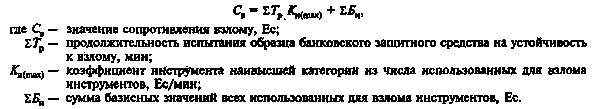 "Формула"54. объем предвзрывных (послевзрывных) работ: Количественный показатель объема работ, предшествующих испытанию образца банковского защитного средства или после испытания образца на устойчивость его к взлому с применением взрывчатых веществ, по величине не превышающий 25(5)% от минимального значения сопротивления банковского защитного средства взлому при достижении полного доступа к банковским ценностям с использованием инструментов регламентированных категорий.55. пулестойкость (образца для испытаний банковского защитного средства): Свойство банковской защитной преграды противостоять сквозному пробитию пулями и отсутствие при этом опасных для человека вторичных поражающих элементов.Примечание - В качестве вторичных поражающих элементов могут быть: тыльные отколы или осколки банковских защитных преград и продукты взаимодействия пули с преградой, съемные детали в случае нарушения их крепления в результате обстрела.56. пробитие (образца для испытаний банковского защитного средства): Характеристика пулестойкости образца для испытаний банковского защитного средства, определяющая его кондиционность.Примечание - Пробитие характеризуется выходом пули или осколков пуль за пределы банковской защитной преграды.57. кондиционное поражение: Характеристика пулестойкости образца для испытаний банковского защитного средства, определяющая отсутствие проникания средств поражения и продуктов их взаимодействия с броневой защитной преградой за ее тыльную поверхность.58. испытание образца (банковского защитного средства) на пулестойкость: Совокупность действий испытателей с целью установления свойства банковской защитной преграды противостоять воздействию пуль стрелкового оружия и последующей классификации банковского защитного средства согласно регламентированным нормам.59. предельное состояние (банковского защитного средства) по огнестойкости: Состояние образца для испытаний банковского защитного средства, при котором он утрачивает способность сохранять несущие и (или) ограждающие функции в условиях пожара.Примечание - Предельным состоянием сейфа по огнестойкости является регламентированное значение температуры внутри сейфа для каждого класса устойчивости к опасным факторам пожара.60. огнестойкость сейфа: Способность сейфа обеспечивать безопасность банковского объекта защиты от воздействия опасных факторов пожара.61. предел огнестойкости сейфа: Показатель огнестойкости сейфа, определяемый временем от начала испытаний при заданных температурных режимах теплового воздействия до наступления одного из нормируемых предельных состояний для сейфа данного класса.62. испытание образца (банковского защитного средства) на огнестойкость: Совокупность действий испытателей с целью установления предела огнестойкости и последующей классификации банковского защитного средства согласно регламентированным нормам.Изменением N 1, утвержденным постановлением Госстандарта РФ от 6 октября 2003 г. N 280-ст, в Алфавитный указатель терминов настоящего ГОСТа внесены изменения, введенные в действие с 1 ноября 2003 г.См. текст раздела в предыдущей редакцииАлфавитный указатель терминов
(с изменениями от 6 октября 2003 г.)автомобиль инкассаторский 12банк 4банк иностранный 6барьер 14барьер защитный банковский 14вагон для перевозки банковских ценностей 15взлом 39взлом банковского защитного средства 39взрывоустойчивость 41взрывоустойчивость банковского защитного средства 41ворота 18ворота защитные банковские 18время испытания образца банковского защитного средства рабочее 49время рабочее 49дверь 19дверь защитная банковская 19деталь банковского защитного средства броневая 29деталь броневая 29доступ к банковским ценностям 45доступ полный 46доступ к банковским ценностям полный 46доступ частичный 47доступ к банковским ценностям частичный 47единица сопротивления взлому 50единица сопротивления банковского защитного средства взлому 50жалюзи 20жалюзи защитные банковские 20замок 34замок банковского защитного средства 34защита банковского защитного средства броневая 30защита броневая 30защитное свойство регламентированное 3азначение инструмента для взлома базисное 52значение инструмента для взлома банковского защитного средства базисное 52значение сопротивления банковского защитного средства взлому 53значение сопротивления взлому 53испытание образца банковского защитного средства дополнительное 44испытание образца дополнительное 44испытание образца предварительное 43испытание образца банковского защитного средства на огнестойкость 62испытание образца на огнестойкость 62испытание образца банковского защитного средства на пулестойкость 58испытание образца на пулестойкость 58испытание образца банковского защитного средства на устойчивость к взлому 42испытание образца на устойчивость к взлому 42кабина защитная 21кабина защитная банковская 21класс замкового устройства 8класс замкового устройства банковского защитного средства 8класс защиты 7класс защиты банковского защитного средства 7ключ 37ключ для замка банковского защитного средства 37код замка 38код замка банковского защитного средства 38комната сейфовая 24вкоэффициент инструмента для взлома 51коэффициент инструмента для взлома банковского защитного средства 51лоток 33люк 22люк защитный банковский 22материалы банковских защитных средств броневые 31материалы броневые 31механизм банковского защитного средства запирающий 35механизм запирающий 35образец для испытаний 10образец для испытаний банковского защитного средства 10объект защиты 1объект защиты банковский 1объем предвзрывных работ 54объем послевзрывных работ 54огнестойкость сейфа 60ограждение 16ограждающая конструкция (банковская защитная) 16организация кредитная 9поражение кондиционное 57преграда 17преграда защитная банковская 33бпредел огнестойкости сейфа 61пробитие 56пробитие образца для испытания банковского защитного средства 56продолжительность испытаний банковского защитного средства на устойчивость к взлому 48продолжительность испытаний на устойчивость к взлому 48пулестойкость 55пулестойкость образца для испытаний банковского защитного средства 55решетка 23решетка защитная банковская 33всейф 24сейф банкомата 24асейф встраиваемый 24бсистема Российской Федерации банковская 5состояние банковского защитного средства по огнестойкости предельное 59состояние по огнестойкости предельное 59средство воздействия регламентированное 3средство воздействия на банковский объект защиты 3средство защитное 2средство защитное банковское 2ставня (ставень) 33астекло защитное многослойное 33гстекло пулестойкое 33дстойка банковская 25стойка защитная банковская 25узел банковского защитного средства передаточный 32узел передаточный 32устройство банковского защитного средства замковое 36устройство замковое 36устройство банковского защитного средства передаточное 33устройство передаточное 33укрытие банковской охраны постовое 26укрытие постовое 26устойчивость банковского защитного средства к взлому 40устойчивость к взлому 40фрагмент 10афрагмент банковского защитного средства 10ахранилище банковских ценностей 27хранилище ценностей клиентов 27ашлюз 28шлюз для передачи ценностей 28ашлюз защитный банковский 28шлюз-тамбур 28б